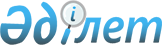 О внесении изменений в решение маслихата Тайыншинского района Северо-Казахстанской области от 25 декабря 2013 года № 149 "О бюджете Тайыншинского района Северо-Казахстанской области на 2014-2016 годы"
					
			Утративший силу
			
			
		
					Решение маслихата Тайыншинского района Северо-Казахстанской области от 3 июля 2014 года N 202. Зарегистрировано Департаментом юстиции Северо-Казахстанской области 29 июля 2014 года N 2883. Утратило силу в связи с истечением срока действия (письмо аппарата маслихата Тайыншинского района Северо-Казахстанской области от 2 февраля 2015 года N 12.2.6-18/23)      Сноска. Утратило силу в связи с истечением срока действия (письмо аппарата маслихата Тайыншинского района Северо-Казахстанской области от 02.02.2015 N 12.2.6-18/23).



      В соответствии с пунктом 1 статьи 106, пунктами 1, 5 статьи 109, пунктом 1 статьи 111 Бюджетного кодекса Республики Казахстан от 4 декабря 2008 года, статьи 21 Закона Республики Казахстан от 24 марта 1998 года "О нормативных правовых актах", маслихат Тайыншинского района Северо-Казахстанской области РЕШИЛ:



      1. Внести в решение маслихата Тайыншинского района Северо-Казахстанской области "О бюджете Тайыншинского района Северо-Казахстанской области на 2014-2016 годы" от 25 декабря 2013 года № 149 (зарегистрировано в Реестре государственной регистрации нормативных правовых актах под № 2499 от 21 января 2014 года, опубликовано в районной газете от 7 февраля 2014 года "Тайынша таңы" № 5, в районной газете от 7 февраля 2014 года "Тайыншинские вести" № 5) следующие изменения:

      пункт 1 изложить в следующей редакции:

      "1. Утвердить бюджет Тайыншинского района Северо-Казахстанской области на 2014-2016 (далее бюджет района) годы согласно приложениям 1, 2 и 3 соответственно, в том числе на 2014 год в следующих объемах:

      1) доходы - 4933879,9 тысяч тенге, в том числе по:

      налоговым поступлениям - 713196 тысяч тенге;

      неналоговым поступлениям - 14011,3 тысяч тенге;

      поступление от продажи основного капитала - 111500 тысяч тенге;

      поступлениям трансфертов - 4095172,6 тысяч тенге;

      2) затраты - 4971542,3 тысяч тенге;

      3) чистое бюджетное кредитование - 11312,6 тысяч тенге;

      в том числе:

      бюджетные кредиты - 12982 тысяч тенге;

      погашение бюджетных кредитов - 1669,4 тысяч тенге;

      4) сальдо по операциям с финансовыми активами - 0 тысяч тенге;

      в том числе:

      приобретение финансовых активов - 0 тысяч тенге;

      поступления от продажи финансовых активов государства - 0 тысяч тенге;

      5) дефицит (профицит) бюджета – - 48975 тысяч тенге;

      6) финансирование дефицита (использование профицита) бюджета - 48975 тысяч тенге;

      поступление займов - 12982 тысяч тенге;

      погашение займов - 1669,4 тысяч тенге;

      используемые остатки бюджетных средств - 37662,4 тысяч тенге.";

      пункт 5 изложить в следующей редакции:

      "5. Утвердить резерв местного исполнительного органа района на 2014 год в сумме 367,3 тысяч тенге.";

      пункт 9 изложить в следующей редакции:

      "9. Учесть в бюджете района на 2014 год поступление целевых трансфертов из областного бюджета, в том числе:

      1) на развитие системы водоснабжения и водоотведения - 77778 тысяч тенге;

      2) на ремонт и благоустройство объектов в рамках развития городов и сельских населенных пунктов по Дорожной карте занятости 2020, утвержденной постановлением Правительства Республики Казахстан от 19 июня 2013 года № 639 "Об утверждении Дорожной карты занятости 2020" - 15791 тысяч тенге;

      3) на развитие системы водоснабжения в сельских населенных пунктах - 18532 тысяч тенге;

      4) на проектирование, строительство и (или) приобретение жилья - 99002 тысяч тенге;

      5) на проектирование, развитие, обустройство и (или) приобретение инженерно-коммуникационной инфраструктуры - 11585 тысяч тенге;

      6) на проведение ветеринарных мероприятий по энзоотическим болезням животных - 3633,7 тысяч тенге;

      7) на содержание Коммунального Государственного Учреждения "Оздоровительный центр "Арман" - 15882 тысяч тенге.";

      пункт 12-1 изложить в следующей редакции:

      "12-1. Предусмотреть в расходах районного бюджета направление свободных остатков средств, сложившихся на начало 2014 финансового года и возврат целевых трансфертов республиканского и областного бюджетов, недоиспользованных в течение 2013 финансового года согласно приложению 8.";

      приложения 1, 4, 8 к указанному решению изложить в новой редакции согласно приложений 1, 2, 3 к настоящему решению.



      2. Настоящее решение вводится в действие с 1 января 2014 года.

 

  Бюджет Тайыншинского района на 2014 год

  Перечень бюджетных программ аппаратов акима района в городе, города районного значения, поселка, села, сельского округа на 2014 год

       продолжение таблицы

 

       продолжение таблицы

 

  Направление свободных остатков бюджетных средств, сложившихся на 1 января 2014 года и возврат целевых трансфертов республиканского и областного бюджетов, недоиспользованных в течение 2013 финансового года      Доходы:

 

       Расходы:

      Увеличить:

 

 
					© 2012. РГП на ПХВ «Институт законодательства и правовой информации Республики Казахстан» Министерства юстиции Республики Казахстан
				      Председатель

      ХХVIII сессии маслихата

      Тайыншинского района

      Северо-Казахстанской областиЖ. Габдулин      Секретарь маслихата

      Тайыншинского района

      Северо-Казахстанской областиК. Шарипов

Приложение 1 к решению маслихата Тайыншинского района Северо-Казахстанской области от 3 июля 2014 года № 202Приложение 1 к решению маслихата Тайыншинского района Северо-Казахстанской области от 25 декабря 2013 года № 149Кате-гория

 Класс

 Под- класс

 Наименование

 Наименование

 сумма (тыс. тенге)

 I. ДОХОДЫ

 I. ДОХОДЫ

 4933879,9

 1

 Налоговые поступления

 Налоговые поступления

 713196

 03

 Социальный налог

 Социальный налог

 363900

 1

 Социальный налог

 Социальный налог

 363900

 04

 Hалоги на собственность

 Hалоги на собственность

 257451

 1

 Hалоги на имущество

 Hалоги на имущество

 141300

 3

 Земельный налог

 Земельный налог

 18262

 4

 Hалог на транспортные средства

 Hалог на транспортные средства

 86453

 5

 Единый земельный налог

 Единый земельный налог

 11436

 05

 Внутренние налоги на товары, работы и услуги

 Внутренние налоги на товары, работы и услуги

 80215

 2

 Акцизы

 Акцизы

 6639

 3

 Поступления за использование природных и других ресурсов

 Поступления за использование природных и других ресурсов

 60000

 4

 Сборы за ведение предпринимательской и профессиональной деятельности

 Сборы за ведение предпринимательской и профессиональной деятельности

 13576

 08

 Обязательные платежи, взимаемые за совершение юридически значимых действий и (или) выдачу документов уполномоченными на то государственными органами или должностными лицами

 Обязательные платежи, взимаемые за совершение юридически значимых действий и (или) выдачу документов уполномоченными на то государственными органами или должностными лицами

 11630

 1

 Государственная пошлина

 Государственная пошлина

 11630

 2

 Неналоговые поступления

 Неналоговые поступления

 14011,3

 01

 Доходы от государственной собственности

 Доходы от государственной собственности

 12011,3

 5

 Доходы от аренды имущества, находящегося в государственной собственности

 Доходы от аренды имущества, находящегося в государственной собственности

 5009

 7

 Вознаграждения по кредитам, выданным из государственного бюджета

 Вознаграждения по кредитам, выданным из государственного бюджета

 2,3

 9

 Прочие доходы от государственной собственности

 Прочие доходы от государственной собственности

 7000

 06

 Прочие неналоговые поступления

 Прочие неналоговые поступления

 2000

 1

 Прочие неналоговые поступления

 Прочие неналоговые поступления

 2000

 3

 Поступления от продажи основного капитала

 Поступления от продажи основного капитала

 111500

 01

 Продажа государственного имущества, закрепленного за государственными учреждениями

 Продажа государственного имущества, закрепленного за государственными учреждениями

 10000

 1

 Продажа государственного имущества, закрепленного за государственными учреждениями

 Продажа государственного имущества, закрепленного за государственными учреждениями

 10000

 03

 Продажа земли и нематериальных активов

 Продажа земли и нематериальных активов

 101500

 1

 Продажа земли

 Продажа земли

 100000

 2

 Продажа нематериальных активов

 Продажа нематериальных активов

 1500

 4

 Поступления трансфертов

 Поступления трансфертов

 4095172,6

 02

 Трансферты из вышестоящих органов государственного управления

 Трансферты из вышестоящих органов государственного управления

 4095172,6

 2

 Трансферты из областного бюджета

 Трансферты из областного бюджета

 4095172,6

 Функцио нальная группа

 Администратор бюджет-ных прог- рамм

 Прог-рамма

 Наименование

 Сумма (тыс. тенге)

 Сумма (тыс. тенге)

 II. Затраты

 4971542,3

 4971542,3

 01

 Государственные услуги общего характера

 303551,5

 303551,5

 112

 Аппарат маслихата района (города областного значения)

 12666

 12666

 001

 Услуги по обеспечению деятельности маслихата района (города областного значения)

 12532

 12532

 003

 Капитальные расходы государственного органа

 134

 134

 122

 Аппарат акима района (города областного значения)

 71585

 71585

 001

 Услуги по обеспечению деятельности акима района (города областного значения)

 69794

 69794

 003

 Капитальные расходы государственного органа

 1791

 1791

 123

 Аппарат акима района в городе, города районного значения, поселка, села, сельского округа

 198275,5

 198275,5

 001

 Услуги по обеспечению деятельности акима района в городе, города районного значения, поселка, села, сельского округа

 193630,5

 193630,5

 022

 Капитальные расходы государственного органа

 4645

 4645

 459

 Отдел экономики и финансов района (города областного значения)

 21025

 21025

 001

 Услуги по реализации государственной политики в области формирования и развития экономической политики, государственного планирования, исполнения бюджета и управления коммунальной собственностью района (города областного значения)

 19697,4

 19697,4

 003

 Проведение оценки имущества в целях налогообложения

 377,6

 377,6

 010

 Приватизация, управление коммунальным имуществом, постприватизационная деятельность и регулирование споров, связанных с этим

 400

 400

 011

 Учет, хранение, оценка и реализация имущества, поступившего в коммунальную собственность

 400

 400

 015

 Капитальные расходы государственного органа

 150

 150

 02

 Оборона

 12508

 12508

 122

 Аппарат акима района (города областного значения)

 12508

 12508

 005

 Мероприятия в рамках исполнения всеобщей воинской обязанности

 10708

 10708

 006

 Предупреждение и ликвидация чрезвычайных ситуаций масштаба района (города областного значения)

 1000

 1000

 007

 Мероприятия по профилактике и тушению степных пожаров районного (городского) масштаба, а также пожаров в населенных пунктах, в которых не созданы органы государственной противопожарной службы

 800

 800

 03

 Общественный порядок, безопасность, правовая, судебная, уголовно-исполнительная деятельность

 5800

 5800

 458

 Отдел жилищно-коммунального хозяйства, пассажирского транспорта и автомобильных дорог района (города областного значения)

 5800

 5800

 021

 Обеспечение безопасности дорожного движения в населенных пунктах

 5800

 5800

 04

 Образование

 2687405

 2687405

 464

 Отдел образования района (города областного значения)

 2675055

 2675055

 001

 Услуги по реализации государственной политики на местном уровне в области образования 

 15093

 15093

 003

 Общеобразовательное обучение

 2397569

 2397569

 005

 Приобретение и доставка учебников, учебно-методических комплексов для государственных учреждений образования района (города областного значения)

 17850

 17850

 006

 Дополнительное образование для детей 

 54782

 54782

 007

 Проведение школьных олимпиад, внешкольных мероприятий и конкурсов районного (городского) масштаба

 282

 282

 009

 Обеспечение деятельности организаций дошкольного воспитания и обучения

 58202

 58202

 015

 Ежемесячная выплата денежных средств опекунам (попечителям) на содержание ребенка-сироты (детей-сирот), и ребенка (детей), оставшегося без попечения родителей 

 15604

 15604

 040

 Реализация государственного образовательного заказа в дошкольных организациях образования 

 76103

 76103

 067

 Капитальные расходы подведомственных государственных учреждений и организаций

 39570

 39570

 Отдел строительства, архитектуры и градостроительства района (города областного значения)

 12350

 12350

 037

 Строительство и реконструкция объектов образования

 12350

 12350

 06

 Социальная помощь и социальное обеспечение

 142926,9

 142926,9

 451

 Отдел занятости и социальных программ района (города областного значения)

 142926,9

 142926,9

 001

 Услуги по реализации государственной политики на местном уровне в области обеспечения занятости и реализации социальных программ для населения

 24911,6

 24911,6

 002

 Программа занятости

 34728

 34728

 005

 Государственная адресная социальная помощь

 9631,1

 9631,1

 006

 Оказание жилищной помощи

 2600

 2600

 007

 Социальная помощь отдельным категориям нуждающихся граждан по решениям местных представительных органов

 11925

 11925

 010

 Материальное обеспечение детей- инвалидов, воспитывающихся и обучающихся на дому

 1574

 1574

 011

 Оплата услуг по зачислению, выплате и доставке пособий и других социальных выплат

 356

 356

 014

 Оказание социальной помощи нуждающимся гражданам на дому

 45658

 45658

 016

 Государственные пособия на детей до 18 лет

 4515,8

 4515,8

 017

 Обеспечение нуждающихся инвалидов обязательными гигиеническими средствами и предоставление услуг специалистами жестового языка, индивидуальными помощниками в соответствии с индивидуальной программой реабилитации инвалида

 7027,4

 7027,4

 07

 Жилищно-коммунальное хозяйство

 1463953,1

 1463953,1

 123

 Аппарат акима района в городе, города районного значения, поселка, села, сельского округа

 43960,5

 43960,5

 008

 Освещение улиц населенных пунктов

 24601,5

 24601,5

 009

 Обеспечение санитарии населенных пунктов

 1805

 1805

 010

 Содержание мест захоронений и погребение безродных

 139

 139

 011

 Благоустройство и озеленение населенных пунктов

 15415

 15415

 027

 Ремонт и благоустройство объектов в рамках развития городов и сельских населенных пунктов по Дорожной карте занятости 2020

 2000

 2000

 458

 Отдел жилищно-коммунального хозяйства, пассажирского транспорта и автомобильных дорог района (города областного значения)

 795474

 795474

 003

 Организация сохранения государственного жилищного фонда

 320

 320

 004

 Обеспечение жильем отдельных категорий граждан

 250

 250

 011

 Обеспечение бесперебойного теплоснабжения малых городов

 11485

 11485

 012

 Функционирование системы водоснабжения и водоотведения

 1000

 1000

 017

 Содержание мест захоронений и захоронение безродных

 41

 41

 028

 Развитие коммунального хозяйства

 100

 100

 029

 Развитие системы водоснабжения и водоотведения

 777778

 777778

 041

 Ремонт и благоустройство объектов в рамках развития городов и сельских населенных пунктов по Дорожной карте занятости 2020

 4500

 4500

 464

 Отдел образования района (города областного значения)

 9291

 9291

 026

 Ремонт объектов в рамках развития городов и сельских населенных пунктов по Дорожной карте занятости 2020

 9291

 9291

 472

 Отдел строительства, архитектуры и градостроительства района (города областного значения)

 615227,6

 615227,6

 003

 Проектирование, строительство и (или) приобретение жилья коммунального жилищного фонда

 311818,6

 311818,6

 004

 Проектирование, развитие, обустройство и (или) приобретение инженерно-коммуникационной инфраструктуры

 116016

 116016

 007

 Развитие благоустройства городов и населенных пунктов

 1000

 1000

 058

 Развитие системы водоснабжения и водоотведения в сельских населенных пунктах

 185320

 185320

 072

 Строительство и (или) приобретение служебного жилища, развитие и (или) приобретение инженерно-коммуникационной инфраструктуры и строительство, приобретение, достройка общежитий для молодежи в рамках Дорожной карты занятости 2020

 1073

 1073

 08

 Культура, спорт, туризм и информационное пространство

 140741

 140741

 123

 Аппарат акима района в городе, города районного значения, поселка, села, сельского округа

 18794

 18794

 006

 Поддержка культурно-досуговой работы на местном уровне

 18794

 18794

 455

 Отдел культуры и развития языков района (города областного значения)

 76339

 76339

 001

 Услуги по реализации государственной политики на местном уровне в области развития языков и культуры

 8227

 8227

 003

 Поддержка культурно-досуговой работы 

 16541,1

 16541,1

 006

 Функционирование районных (городских) библиотек

 50072,9

 50072,9

 007

 Развитие государственного языка и других языков народа Казахстана

 1498

 1498

 456

 Отдел внутренней политики района (города областного значения)

 23928

 23928

 001

 Услуги по реализации государственной политики на местном уровне в области информации, укрепления государственности и формирования социального оптимизма граждан

 7305

 7305

 002

 Услуги по проведению государственной информационной политики через газеты и журналы

 11534

 11534

 003

 Реализация мероприятий в сфере молодежной политики

 5089

 5089

 465

 Отдел физической культуры и спорта района (города областного значения)

 13680

 13680

 001

 Услуги по реализации государственной политики на местном уровне в сфере физической культуры и спорта

 8134

 8134

 006

 Проведение спортивных соревнований на районном (города областного значения) уровне

 246

 246

 007

 Подготовка и участие членов сборных команд района (города областного значения) по различным видам спорта на областных спортивных соревнованиях

 5300

 5300

 472

 Отдел строительства, архитектуры и градостроительства района (города областного значения)

 8000

 8000

 011

 Развитие объектов культуры

 8000

 8000

 10

 Сельское, водное, лесное, рыбное хозяйство, особо охраняемые природные территории, охрана окружающей среды и животного мира, земельные отношения

 116212,4

 116212,4

 463

 Отдел земельных отношений района (города областного значения)

 10026,7

 10026,7

 001

 Услуги по реализации государственной политики в области регулирования земельных отношений на территории района (города областного значения)

 9926,7

 9926,7

 007

 Капитальные расходы государственного органа

 100

 100

 474

 Отдел сельского хозяйства и ветеринарии района (города областного значения)

 106185,7

 106185,7

 001

 Услуги по реализации государственной политики на местном уровне в сфере сельского хозяйства и ветеринарии

 19067

 19067

 006

 Организация санитарного убоя больных животных

 1000

 1000

 007

 Организация отлова и уничтожения бродячих собак и кошек

 1000

 1000

 008

 Возмещение владельцам стоимости изымаемых и уничтожаемых больных животных, продуктов и сырья животного происхождения

 6950

 6950

 011

 Проведение ветеринарных мероприятий по энзоотическим болезным животных

 3633,7

 3633,7

 012

 Проведение мероприятий по идентификации сельскохозяйственных животных

 500

 500

 013

 Проведение противоэпизоотических мероприятий

 71618

 71618

 099

 Реализация мер по оказанию социальной поддержки специалистов

 2417

 2417

 11

 Промышленность, архитектурная, градостроительная и строительная деятельность

 16952

 16952

 472

 Отдел строительства, архитектуры и градостроительства района (города областного значения)

 16952

 16952

 001

 Услуги по реализации государственной политики в области строительства, архитектуры и градостроительства на местном уровне

 8105

 8105

 013

 Разработка схем градостроительного развития территории района, генеральных планов городов районного (областного) значения, поселков и иных сельских населенных пунктов

 8847

 8847

 12

 Транспорт и коммуникации

 23927

 23927

 123

 Аппарат акима района в городе, города районного значения, поселка, села, сельского округа

 20115

 20115

 013

 Обеспечение функционирования автомобильных дорог в городах районного значения, поселках, селах, сельских округах

 20115

 20115

 458

 Отдел жилищно-коммунального хозяйства, пассажирского транспорта и автомобильных дорог района (города областного значения)

 3812

 3812

 023

 Обеспечение функционирования автомобильных дорог

 512

 512

 024

 Организация внутрипоселковых (внутригородских), пригородных и внутрирайонных общественных пассажирских перевозок

 580,8

 580,8

 037

 Субсидирование пассажирских перевозок по социально значимым городским (сельским), пригородным и внутрирайонным сообщениям

 2719,2

 2719,2

 13

 Прочие

 53663,3

 53663,3

 123

 Аппарат акима района в городе, города районного значения, поселка, села, сельского округа

 33357

 33357

 040

 Реализация мер по содействию экономическому развитию регионов в рамках Программы "Развитие регионов"

 33357

 33357

 458

 Отдел жилищно-коммунального хозяйства, пассажирского транспорта и автомобильных дорог района (города областного значения)

 11316

 11316

 001

 Услуги по реализации государственной политики на местном уровне в области жилищно-коммунального хозяйства, пассажирского транспорта и автомобильных дорог

 11316

 11316

 459

 Отдел экономики и финансов района (города областного значения)

 367,3

 367,3

 012

 Резерв местного исполнительного органа района (города областного значения)

 367,3

 367,3

 469

 Отдел предпринимательства района (города областного значения)

 8623

 8623

 001

 Услуги по реализации государственной политики на местном уровне в области развития предпринимательства и промышленности

 8163

 8163

 004

 Капитальные расходы государственного органа

 460

 460

 14

 Обслуживание долга

 2,3

 2,3

 459

 Отдел экономики и финансов района (города областного значения)

 2,3

 2,3

 021

 Обслуживание долга местных исполнительных органов по выплате вознаграждений и иных платежей по займам из областного бюджета

 2,3

 2,3

 15

 Трансферты

 3899,8

 3899,8

 459

 Отдел экономики и финансов

 3899,8

 3899,8

 006

 Возврат неиспользованных (недоиспользованных) целевых трансфертов

 3899,8

 3899,8

 III. Чистое бюджетное кредитование

 11312,6

 11312,6

 Бюджетные кредиты

 12982

 12982

 10

 Сельское, водное, лесное, рыбное хозяйство, особо охраняемые природные территории, охрана окружающей среды и животного мира, земельные отношения

 12982

 12982

 474

 Отдел сельского хозяйства и ветеринарии района (города областного значения)

 12982

 12982

 009

 Бюджетные кредиты для реализации мер социальной поддержки специалистов

 12982

 12982

 катего-рия

 класс

 под- класс

 Наименование

 сумма (тыс. тенге)

 сумма (тыс. тенге)

 5

 Погашение бюджетных кредитов

 1669,4

 1669,4

 01

 Погашение бюджетных кредитов

 1669,4

 1669,4

 1

 Погашение бюджетных кредитов, выданных из государственного бюджета

 1669,4

 1669,4

 Функциональная группа

 Администратор бюджет-ных прог- рамм

 Прог-рамма

 Наименование

 сумма (тыс. тенге)

 сумма (тыс. тенге)

 IV. Сальдо по операциям с финансовыми активами

 0

 0

 Приобретение финансовых активов

 0

 0

 13

 Прочие

 0

 0

 катего-рия

 класс

 под- класс

 Наименование

 сумма (тыс. тенге)

 сумма (тыс. тенге)

 6

 Поступления от продажи финансовых активов государства

 0

 0

 V Дефицит (профицит) бюджета

 -48975,0

 -48975,0

 VI. Финансирование дефицита (использование 

 профицита) бюджета

 48975,0

 48975,0

 7

 Поступления займов

 12982

 12982

 01

 Внутренние государственные займы

 12982

 12982

 2

 Договоры займа

 12982

 12982

 Функциональная группа

 Администратор бюджет-ных прог- рамм

 Прог-рамма

 Наименование

 сумма (тыс. тенге)

 сумма (тыс. тенге)

 16

 Погашение займов

 1669,4

 1669,4

 459

 Отдел экономики и финансов района (города областного значения)

 1669,4

 1669,4

 005

 Погашение долга местного исполнительного органа перед вышестоящим бюджетом

 1669,4

 1669,4

 катего-рия

 класс

 под- класс

 Наименование

 сумма (тыс. тенге)

 сумма (тыс. тенге)

 8

 Используемые остатки бюджетных средств

 37662,4

 37662,4

 01

 Остатки бюджетных средств

 37662,4

 37662,4

 1

 Свободные остатки бюджетных средств

 37662,4

 37662,4

 

Приложение 2 к решению маслихата Тайыншинского района Северо-Казахстанской области от 3 июля 2014 года № 202Приложение 4 к решению маслихата Тайыншинского района Северо-Казахстанской области от 25 декабря 2013 года № 149функ- цио- наль- ная группа

 адми-нис- тра- тор

 прог- рамма

 Наименование

 Всего

 1

 2

 3

 А

 В

 1

 Государственные услуги общего характера

 198275,5

 123

 Аппарат акима района в городе, города районного значения, поселка, села, сельского округа

 198275,5

 001

 Услуги по обеспечению деятельности акима района в городе, города районного значения, поселка, села, сельского округа

 193630,5

 022

 Капитальные расходы госудрственного органа

 4645

 7

 Жилищно-коммунальное хозяйство

 43960,5

 123

 Аппарат акима района в городе, города районного значения, поселка, села, сельского округа

 43960,5

 008

 Освещение улиц населенных пунктов

 24601,5

 009

 Обеспечение санитарии населенных пунктов

 1805

 010

 Содержание мест захоронений и погребение безродных

 139

 011

 Благоустройство и озеленение населенных пунктов

 15415

 027

 Ремонт и благоустройство объектов в рамках развития городов и сельских населенных пунктов по Дорожной карте занятости 2020

 2000

 8

 Культура, спорт, туризм и информационное пространство

 18794

 123

 Аппарат акима района в городе, города районного значения, поселка, села, сельского округа

 18794

 006

 Поддержка культурно-досуговой работы на местном уровне

 18794

 12

 Транспорт и коммуникации

 20115

 123

 Аппарат акима района в городе, города районного значения, поселка, села, сельского округа

 20115

 013

 Обеспечение функционирования автомобильных дорог в городах районного значения, поселка, села, сельского округа

 20115

 13

 Прочие

 33357

 123

 Аппарат акима района в городе, города районного значения, поселка, села, сельского округа

 33357

 040

 Реализация мер по содействию экономическому развитию регионов в рамках Программы "Развитие регионов"

 33357

 в том числе

 в том числе

 в том числе

 в том числе

 в том числе

 в том числе

 в том числе

 в том числе

 в том числе

 в том числе

 ГУ "Аппа-рат акима г.Тай-ынша Тайын-шинского района Северо-Казахстан- ской области"

 ГУ "Аппарат акима Абай-ского сель-ского округа"

 ГУ "Аппарат акима Алаботин- ского сельского окру-га"

 ГУ "Аппарат акима Аман-дык- ского сельского округа"

 ГУ "Аппарат акима Боль-шеи- зюмовского сельского округа"

 ГУ "Аппарат акима Донецкого сельского округа"

 ГУ "Аппарат акима Драгомировского сельского округа"

 ГУ "Аппарат акима Зеле-ногайского сельского округа"

 ГУ "Аппарат акима Келлеров- ского сельского округа"

 ГУ "Аппарат акима Кировского сельского округа"

 19001,0

 10374,0

 9232,0

 8577,0

 10941,0

 8500,0

 8818,0

 9162,0

 12543,0

 9180,0

 19001,0

 10374,0

 9232,0

 8577,0

 10941,0

 8500,0

 8818,0

 9162,0

 12543,0

 9180,0

 19001,0

 10374,0

 9232,0

 8577,0

 8986,0

 8500,0

 8468,0

 9162,0

 12453,0

 9180,0

 1955

 350

 90

 29177

 410

 508

 554

 516

 901

 615

 524

 1618

 500

 29177

 410

 508

 554

 516

 901

 615

 524

 1618

 500

 10038

 370

 493

 554

 516

 866

 615

 524

 1618

 500

 1600

 40

 35

 139

 15400

 15

 2000

 0

 0

 0

 0

 0

 0

 0

 0

 2452

 3874

 0

 0

 0

 0

 0

 0

 0

 0

 2452

 3874

 2452

 3874

 20000

 0

 0

 30

 0

 0

 0

 0

 0

 0

 20000

 0

 0

 30

 0

 0

 0

 0

 20000

 30

 30

 0

 1500

 1000

 1400

 2500

 2500

 1300

 2600

 2800

 1200

 0

 1500

 1000

 1400

 2500

 2500

 1300

 2600

 2800

 1200

 1500

 1000

 1400

 2500

 2500

 1300

 2600

 2800

 1200

 в том числе

 в том числе

 в том числе

 в том числе

 в том числе

 в том числе

 в том числе

 в том числе

 в том числе

 ГУ "Аппа рат акима Красно-полян- ского сель- ского округа"

 ГУ "Аппарат акима Лето-вочного сель-ского округа"

 ГУ "Аппарат акима Миро-нов- ского сель-ского округа"

 ГУ "Аппарат акима Рощинского сельского округа"

 ГУ "Аппарат акима Тен- дык- ского сель-ского округа"

 ГУ "Аппа рат акима Тихоо-кеан- ского сель- ского окру га"

 ГУ" Аппа рат акима Чермошнян-ского сельского округа"

 ГУ "Аппарат акима Чка- лов- ского сель-ского округа"

 ГУ "Аппарат акима Ясно-полянского сельского округа"

 9001,0

 10140,0

 8464,5

 9125,0

 8130,0

 7834,0

 12020,0

 16216,0

 11017,0

 9001,0

 10140,0

 8464,5

 9125,0

 8130,0

 7834,0

 12020,0

 16216,0

 11017,0

 9001,0

 10140,0

 8464,5

 9125,0

 8130,0

 7834,0

 9770,0

 16216,0

 11017,0

 2250

 1115

 1027

 725,5

 616

 447

 400

 1072

 2311

 924

 1115

 1027

 725,5

 616

 447

 400

 1072

 2311

 924

 1115

 987

 705,5

 616

 447

 370

 1032

 2311

 924

 40

 20

 30

 40

 0

 6229

 285

 0

 0

 0

 2920

 386

 2648

 0

 6229

 285

 0

 0

 0

 2920

 386

 2648

 6229

 285

 2920

 386

 2648

 0

 0

 0

 0

 0

 0

 0

 0

 0

 0

 0

 0

 25

 30

 1700

 2000

 1200

 1300

 800

 1000

 2000

 4157

 2400

 1700

 2000

 1200

 1300

 800

 1000

 2000

 4157

 2400

 1700

 2000

 1200

 1300

 800

 1000

 2000

 4157

 2400

 

Приложение 3 к решению маслихата Тайыншинского района Северо-Казахстанской области от 03 июля 2014 года № 202Приложение 8 к решению маслихата Тайыншинского района Северо-Казахстанской области от 25 декабря 2013 года № 149Категория

 Класс

 Под- класс

 Специфика

 Наименование

 Сумма, тыс. тенге

 8

 Используемые остатки бюджетных средств

 37 662,4

 01

 Остатки бюджетных средств

 37 662,4

 1

 Свободные остатки бюджетных средств

 37 662,4

 01

 Свободные остатки бюджетных средств

 37 662,4

 Всего:

 Всего:

 Всего:

 Всего:

 37 662,4

 Функциональная группа

 Адми-нис- тра- тор

 Прог-рамма

 Под прог-рамма

 Наименование

 Сумма, тыс. тенге

 07

 Жилищно-коммунальное хозяйство

 33762,6

 472

 Отдел строительства, архитектуры и градостроительства района (города областного значения)

 33762,6

 003

 Проектирование, строительство и (или) приобретение жилья коммунального жилищного фонда

 31562,6

 015

 За счет средств местного бюджета

 31562,6

 004

 Проектирование, развитие, обустройство и (или) приобретение инженерно-коммуникационной инфраструктуры

 380,0

 015

 За счет средств местного бюджета

 380,0

 007

 Развитие благоустройства городов и населенных пунктов

 747,0

 015

 За счет средств местного бюджета

 747,0

 072

 Строительство и (или) приобретение служебного жилища и развитие и (или) приобретение инженерно-коммуникационной инфраструктуры в рамках Дорожной карты занятости 2020

 1073,0

 015

 За счет средств местного бюджета

 1073,0

 15

 Трансферты

 3 899,8

 459

 Отдел экономики и финансов

 3 899,8

 006

 000

 Возврат неиспользованных (недоиспользованных) целевых трансфертов

 3 899,8

 Всего:

 Всего:

 Всего:

 Всего:

 37 662,4

 